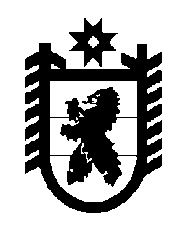 Российская Федерация Республика Карелия    УКАЗГЛАВЫ РЕСПУБЛИКИ КАРЕЛИЯО внесении изменений в Указ Главы Республики Карелия от 4 июля 2012 года № 81Внести в Указ Главы Республики Карелия от 4 июля 2012 года № 81 «О Руководителе Государственной жилищной инспекции Республики Карелия» (Карелия, 2012, 17 июля) следующие изменения:1) в наименовании Указа слова «О Руководителе Государственной жилищной инспекции Республики Карелия» заменить словами «О Руково-дителе Государственной жилищной инспекции Республики Карелия – Главном государственном жилищном инспекторе Республики Карелия»;2) в тексте Указа слова «Руководителем Государственной жилищной инспекции Республики Карелия» заменить словами «Руководителем Государственной жилищной инспекции Республики Карелия – Главным государственным жилищным инспектором Республики Карелия».          Глава Республики  Карелия                                                               А.П. Худилайненг. Петрозаводск1 апреля 2015 года№ 30